SNP Memo #2019-2020-18
COMMONWEALTH of VIRGINIA 
Department of Education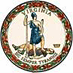 DATE: September 27, 2019TO: Directors, Supervisors, and Contact Persons AddressedFROM: Sandra C. Curwood, PhD, RDN, SandySUBJECT: Register Today for the Upcoming CEP WebinarPlease join the No Kid Hungry Campaign on Thursday, October 10, 2019 from 3-4 pm EST, for a webinar focusing on maximizing Community Eligibility Provision (CEP) success using strategies such as meal options, financial considerations, and collaboration. This national webinar will feature one of Virginia’s own CEP champions – Cathy Alexander, Executive Director of School Nutrition Services for Newport News City Public Schools.CEP removes the financial burden some students face in obtaining school breakfast. However, many barriers still exist, such as the time and location school breakfast is served. Breakfast after the Bell (BaB) models address these common barriers by improving access to school breakfast. Hear from school nutrition directors and a school business official on how CEP and BaB can be a winning combination to boost breakfast participation and generate more revenue into the school nutrition program.Register for the webinar via the Online Registration Form. If you have any topics or questions for the webinar speakers, send them in advance to sarah.steely@doe.virginia.gov. SCC/LAF/bdb